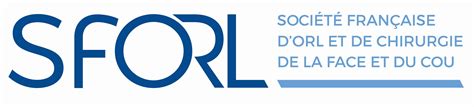 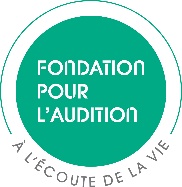 Prix SFORL Innovation Médicale Audition en collaboration avec la Fondation Pour l’AuditionDossier de candidatureIntroductionLa Société Française d’ORL, en collaboration avec la Fondation Pour l’Audition, souhaitent aider les entreprises innovantes françaises dans le domaine médical de l’audition en leur proposant :de participer à la Journée de l’Audition du congrès de la SFORL, le vendredi 14 octobre 2022 au Palais du Pharo à Marseillede candidater au « Prix SFORL Innovation Médicale Audition ».  Avantages proposés aux entreprises sélectionnées pour participer à la Journée de l’Audition a Participation présentielle offerte à la Journée de l’Audition a Accès offert à l’ensemble du congrès de la SFORL (programme scientifique, salles de conférences et exposition technique) a Pitch lors d’une séance à large audience afin de présenter leur innovation Nature du prix pour l’entreprise lauréate a Inscription offerte au 2024 World Congress of Audiology (Paris, France) pour 2 personnesa Stand offert au sein de l’exposition 2024 World Congress of Audiologya Visibilité importante pendant la Journée de l’Audition 2022 (cérémonie de remise de Prix, réseaux sociaux)a Communiqué de presse conjoint SFORL, FPA et lauréatProcessus de sélection Présélection sur dossier de candidature par le jury du prix des entreprises invitées à pitcher lors de la Journée de l’Audition Les dossiers seront retenus sur des critères de réponse à un besoin médical non satisfait, au caractère innovant du projet présentéAudition des candidatures présélectionnées par le jury du prix lors de la session de pitchs de la Journée de l’Audition Après décision lors de la journée de l’audition le 14 octobre 2022, le Jury remettra le prix au lauréatCalendrier Date limite de dépôt des candidatures : 30 juillet 2022Annonce des entreprises  selectionnées: 01 septembre 202214 octobre 2022 : Journée de l’Audition Comment candidater ?Remplir le présent document et l’envoyer accompagné d’un extrait K-Bis ou d’un certificat d’immatriculation au Registre du Commerce (précisez si en cours de création), d’un logo haute définition et d’une photo d’illustration en haute définition de votre technologie à l’adresse e-mail suivante : a.richard@sforl.org  Contacts administratifs :  Alexis RichardInformation sur la jeune entrepriseNom de l’entreprise : Date de sa création (précisez si en cours de création) : Nom du représentant légal : Coordonnées téléphoniques et e-mail du contact : Site internet (si existant) :Présentation de l’entreprise (si existant) : version numérique à joindre au dossierNombre de salariés : Aides ou distinctions obtenues : Présentation de l’innovation Axe technologique (3-5 phrases) :Décrire la nature et le degré de l’innovationEn quoi votre innovation répond directement ou indirectement à une problématique audition ?Axe stratégique (3-5 phrases) :Quelle est la stratégie de développement du projet (cibles, canaux de distribution…) ?Axe financier et économique (3 phrases) :Quelles sont les subventions reçues ? Quel est le modèle économique ? Si ma candidature est sélectionnée, je soussigné [Nom du représentant légal] m’engage à ce que la société [Nom de la société] soit présente durant la Journée de l’Audition qui se déroulera à Paris le 14 octobre 2022 et je donne autorisation pour communiquer et utiliser les noms, logos et droits à l’image dans le cadre de la communication autour de la Journée--------------------------------------------------------FICHE SYNTHETIQUE à COMPLETER1/ Nom de la technologie :2/ Description (500  signes max) 3/ Aspect(s) innovant(s) (300 signes max) 4/ Classe du dispositif : 5/ Conformité RGPD :OuiNon6/ Cette innovation nécessite-t-elle un marquage CE en tant que dispositif médical ?OuiNon7/ Domaine(s) d’application médicaleApplication smartphoneDispositif médicalObjet connectéThérapieImagerie RobotiqueDiagnosticAutres, précisez : …………………………………………………………………………………………………………………………………Contact(s) existant(s) avec des experts du domaine (si oui, préciser les noms, la fonction, le centre et le contexte) :Seriez-vous intéressés par des mises en relation avec des industriels présents ?NonOuiSi oui, lesquels ? ………………………………………………………………………………………………………………………………..8/ Mots clés définissant l’activité de votre entreprise (5 maximum)9/ Quel est l’ordre de priorité de vos besoins (de 1 – prioritaire - à 4 – non prioritaire) ?Rencontrer une équipe médicale pour un accompagnement / validation scientifiqueSoutien méthodologique Accompagnement à la recherche de financementAccompagnement / soutien techniqueFait à ……………………………………, le…………………………Signature du responsable de l’entreprise